BIODATA MAHASISWA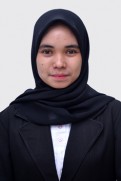 IDENTITAS DIRINama 			: SiskaNPM 			: 192114130Tempat/Tgl. Lahir 	: Pangkalan Kerinci,24 Agustus 1998Jenis Kelamin 		: PerempuanAgama 			: IslamStatus 			: Belum KawinAnak ke 			: Pertama dari 1 bersaudaraAlamat                             : Jalan Pepaya Gang Cempedak Rt 001 Rw 004 Kelurahan Pangkalan Kerinci Kota, Kecamatan Pangkalan Kerinci, RiauNo. Telp./HP 		: 0812-6855-7160PENDIDIKAN SD 			: SDN 006 Pangkalan Kerinci (2010)SLTP/SMP	 : SMPN BERNAS BINSUS Pangkalan Kerinci    (2013)SLTA/SMA/SMU/SMK	: SMAN 1 Pangkalan Kerinci (2016)Diploma III		: Universitas Abdurrab Pekanbaru (2019)S-1			: Universitas Muslim Nusantara AL-Washliyah              Medan (2021)Judul Skripsi	 : Uji Aktivitas Antidiabetes Ekstrak Etanol Bajakah 		Tampala (Spatholobus littoralis Hassk.) Pada Mencit Putih Jantan (Mus musculus)Dosen Pembimbing 	: Dr. apt. Gabena Indrayani Dalimunthe, S. Si., M.SiORANG TUANama Ayah		: Silasman IndraNama Ibu			: Siti       Nama Saudara		: -Medan, Juli 2021Hormat Saya  SISKANPM 192114130